Scheda prodottoPRO ANIMALPETS6mm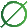 USO:Lettiera assorbente per animali domestici. Composta da segatura di pino selezionata, proposta sotto forma di granuli. Substrato per gatti, conigli, cavie, criceti, furetti, cincillà, ratti, topi.CARATTERISTICHE DEL PRODOTTO:Naturale al 100% – prodotto da segatura di pino pulita e asciuttaNeutralizza gli odori e assorbe l'ammoniaca Efficiente - assorbe efficacemente i liquidi, aumentandone il volume - fino al 400% Igienica e biodegradabile - la lettiera usata può essere compostataPreviene l’intertrigineSicura - ipoallergenica - priva di polvere, batteri, funghi e muffeEconomica e facile da usare: sostituiamo solo la parte ammassata della lettiera MODALITÀ DI IMBALLAGGIO:Sacco 15 kgSul pallet 1000 mm x 1200 mm65 sacchi  – 975 kgSacchi BIG BAGpeso da 1000 kgIl pellet nei BIG BAG su richiesta del cliente può essere sistemato sui pallet 1000 mm x 1200 mm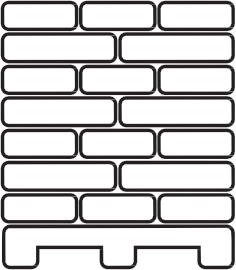 Trasporto sfusofino a 24 tonnellateRibaltabilePianale mobile e teloneCisternaSTOCCAGGIO:Conservare in ambienti coperti e ventilati, su una superficie pavimentata come cemento, pietre per lastricati. Immagazzinare il pellet nei sacchi Big Bag sui pallet.www.biomassfuture.pl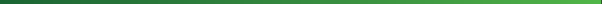 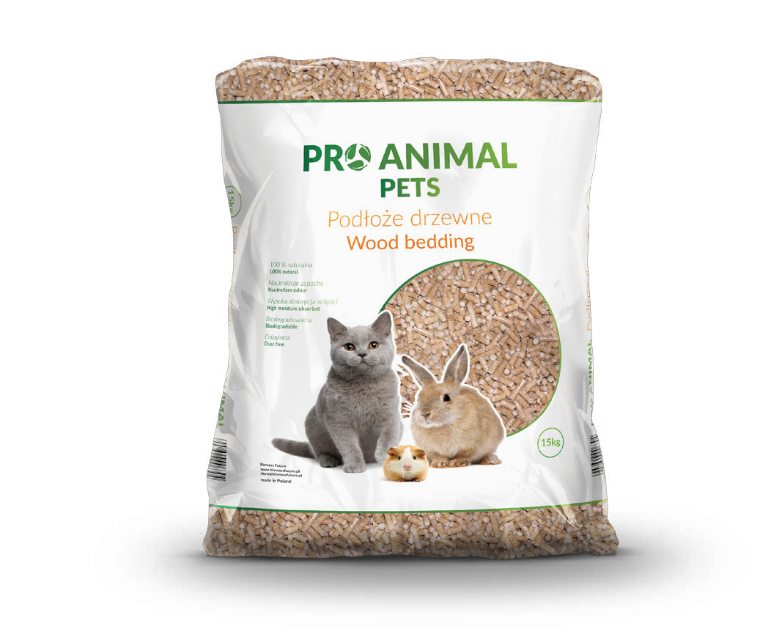 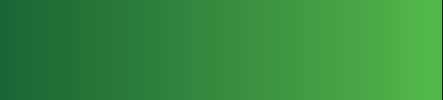 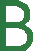 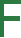 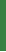 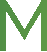 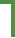 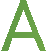 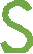 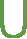 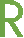 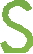 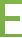 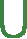 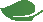 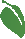 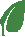 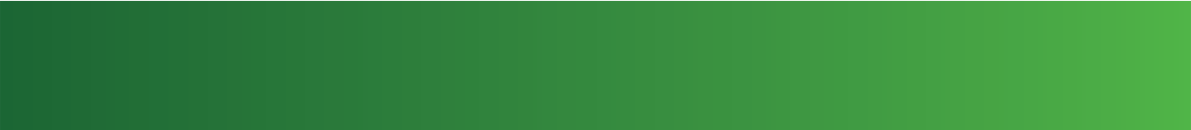 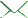 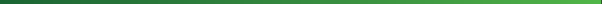 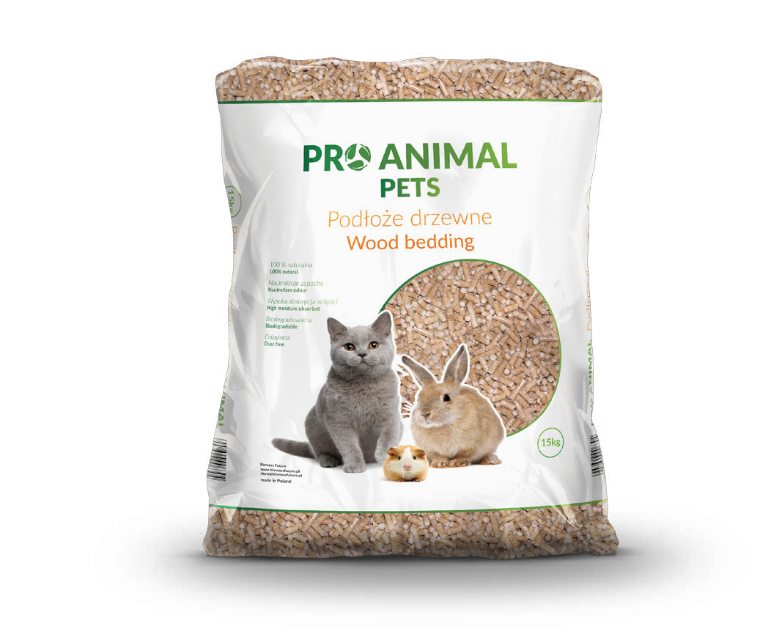 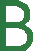 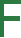 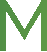 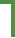 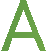 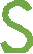 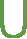 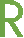 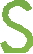 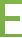 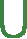 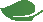 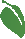 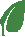 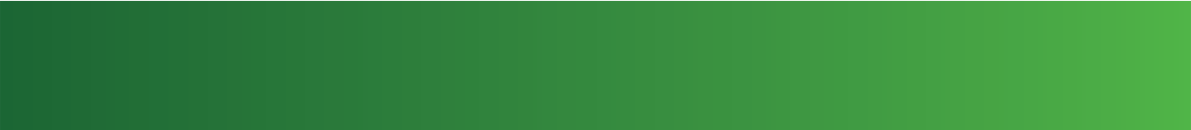 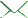 biuro@biomassfuture.pl+48 606 636 725ul. Rozbitek 18/61, 64-420 Kwilcz